 Styremøte 14.01.2019.docxÅrshjul:Januar:Hvor mange baner har vi? Melde inn til kretsen.Påmelding lag, serie frist 10. og 20. januarOversikt lagTreneroversiktRetningslinjer priser Grenda-cupArrangerer trenerkurs jf HFK-avtalen?Budsjett?Samarbeidsmøte Hallingdal seriepåmelding 13 år og oppoverFebruar:Info cup-påmeldingPåmelding lag med frist 20. februarFiksSkarverennFotballskoleÅrsmøte fotballTreningstiderBrøytingMars:Trenermøte – jf HFK-avtalenUtlevering drakter olSøknadsftrist Tine fotballskole (Jansen)DommerkursPåmelding cuperStarte arbeid knøttecupApril:Dugnader: skarverennet (husk HFK-avtalen)ForeldremøterBanedugnad – vedlikehold – kioskMai:Gjennomføring fotballskoleTrenemøteBruktsalg av fotballutstyrJuni:Gjennomføring KnøttecupPåmelding serie – høst (endring)KioskBestille halltidAugust:Dugnad Voss – GeiloGrendacup planlegging (g/j 12 år)Planlegge felles sesongavslutning i oktoberSeptember:Brøyting til sesongen er over?
Oktober:Innlevering drakter/opptelling/bestillingGrendacup gjennomføringEvalueringsmøte trenere neste sesong, gå ut å spise på BardølaTreningstid inneDugnad kiosk og garasjeAvslutninger – foreldremøterForhandle/justere HFK-avtalenSamarbeidsavtaler gjennomgås eller initieresArrangerer trenerkurs jf HFK-avtalenNov: styre – evaluering sesong – forberede januar. Varsle kretsen om Skarverennshelg og tidlig start på fjellet/snø.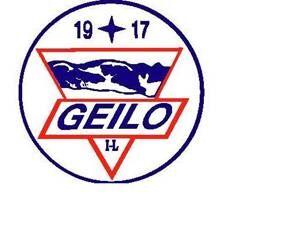 Geilo IdrettslagReferat fra styremøte i: FotballgruppaDato: Mandag 11 feb. 2019 kl. 18-20Neste styremøte: Avklares etter årsmøtetSted:GeilohallenTil stede (navn):Karianne, Rolf, Kristin og Bjørn (ref)Forfall (navn):AndersSaksnrSakAnsvarligReferat fra sist godkjent!13/19HFK-avtalenTrenerkurs: Rolf har kontroll her, og sjekker ut med HFK når de kan holde det!Sjekke om det er mange som har trenerkompetanse i Fiks, og event.tilby disse å gå videre.RolfBjørn14/19Påmelding serie u/13 år:G/J 7 år: 2 lag Linn Hege Olstad og Stein Thøger VindeggJ8 år: Bare 3 spillere, ønsker seg ned til 7år!G8 år: 2 lag (13 spillere) Bodil S, Gisli, Ludo og Guro VJ9 år: 1 lag (12 stk) Karianne Ø, Kyrre SataøenG9 år: 1 lag Elisabeth Ø S, Jonas R og Erik SJ10 år: 1 lag (10 stk) Anti J9 Gjertrud R B, Thomas Furuseth ,Bjørn GG10 år: 1 lag Lars I Fenne og Stian DaviknesJ11 år: 1 lag (7 stk) Anti J10, Therese M og Bjørn GG11 år: 1 lag Karianne Ø og Alv StuestølJ12 år: 1 lag Anti J13?? Lene Therese T og Rolf R og Jonas RG12 år: 1 lag Iris, Kiddi og Odd ErikBjørn legger inn påmelding i FiksBjørn15/19Oppdatert oversikt over trenere og lagKarianne er igang og dokumentet ligger i dropbox, ferdig så langt!Styret/Karianne16/19BrøytingMå brøyte til påsken, uke 15. Tas opp igjen på neste møteStyret/Karianne17/19FiksBjørns sak dette og det er ok, tas opp igjen på neste møte!Styret/Karianne18/19SkarverennetRolf tar møte med Atle og hører om han er med. Setter krav til hvert lag om å stille med x ant.personer, og bruker kortere vakter for å få flere folk til å si ja.Rolf19/19Betale Arek for trenerkompetanseAreks kompetanse er jo trolig mye verdt for fotballen på Geilo og styret har hatt et møte med Arek. Vi ønsker at Arek kan bidra til videreutvikling av spillere og tenker oss f.eks. ei spillerøkt på søndager, fordelt på f.eks. tre økter med forskjellige alderstrinn. Dessverre har Geilo Ils hovedstyre bedt oss om å kutte i budsjettet for 2019 og dermed ryker denne sjansen da styret mener de ikke kan prioritere dette. Karianne sender e-post til Arek om dette.Karianne20/19Retningslinjer på priser til GrendacupGjennomgått og korrigert. Bjørn legger denne i dropbox og sender den ut for en siste sjekk av nytt punkt ang. ildsjel.Hvem har fått priser, Bjørn starter på liste, legger i dropbox. Må fylles ut videre…BjørnBjørn/styret21/19Økonomi, regnskap 2018Resultatet av regnskap 2018 ble 568.817,- 201.183,- bedre enn budsjett.22/19Økonomi, budsjett 2019Kutter maksimalt av det vi kan uten at det går utover aktiviteten for ungene, noe vi vil prioritere høyere i år. Vi prioriterer flere cuper for lag som eventuelt har få seriekamper i sesongen 2019 og redusert egenandel cuper+treningsavgift.Karianne sender til hovedstyre/administrasjonen.23/19EventueltÅrsmøteDato: 20/2-19 kl. 20.00Karianne sender ut dokumenter til årsmøtet og Kristin legger dette ut på gruppas hjemmeside.UtstyrsbodÅl VGS vil lage en bod på 2,5x3,5 meter til å ha utstyr i, men må betale for materialene, trolig ca.15.000,- OK!  Bjørn følger opp!12/2-19: Mottatt kostnadsoverslag på utstyrsbod: Kr. 18.000,- og mail om vi vil gå for dette eller ikke sendt ut til styretKarianneKristinBjørnStyret/Bjørn